Шумский детский сад – структурное подразделение Муниципального казенного дошкольного образовательного учреждения «Усть-Рубахинский детский сад общеразвивающего вида»Осенний праздник для детей средней группыМузыкальный руководитель – Гутова Надежда НиколаевнаДействующие лица: ведущий, Тучка, Солнышко, Заяц, Осень.Звучит веселая музыка. Дети вместе с ведущим входят в залВедущий:   Посмотрите-ка, ребята, как красиво сегодня в нашем зале!Сколько кругом разноцветных листьев! Что же за праздник к нам в гости пришел? Конечно, праздник осени!Листья солнцем наливались,Листья солнцем пропитались.Налились, отяжелелиИ по ветру полетели…Зашуршали по кустам…Видно их и тут и там,Ветер  золото  кружит, Золотым дождем шумит!Вот и к нам сюда ветерок  листочки принес! Ой, как их тут много!Исполняется танец с листочками Ребенок: Листочки все осенним днемКрасивые такие,Давайте песенку споемПро листья золотые!Исполняется песня «Листья золотые»Ведущий:    Осень - очень красивое время года! Все деревья в лесу и в саду, и во дворе стоят празднично одетые!Дети: Утром мы во двор идем,Листья сыплются дождем.Под ногами шелестятИ летят, летят, летят…Полюбуйтесь – маскарад!Лес меняет свой наряд,Снял зеленый, мерит новый  -Желтый, красный и лиловый!Осень золото роняет,Осень птичек угоняет,До свиданья лес и луг,Мы летим на теплый юг!Исполняется песня «Осень наступила»Ведущий:   (прислушивается)Кто к нам сюда бежит,Кто-то к нам сюда спешит.Хлопнем, топнем мы дружней,Пусть отыщет нас скорей!Звучит музыка, дети хлопают в ладоши, топают ногами, а в зал вбегает Тучка. В руках у нее два султанчика из новогоднего «дождика»Тучка:  Я тучка осенняя, синяя-синяя,Пусть небольшая, но очень сильная!Если только захочу –Всех вас дождиком смочу!Звучит музыка, Тучка пробегает около ребят и «брызгает» их дождиком – султанчиком.Ведущий:   Тучка, тучка, подожди,Убери свои дожди!Мы про дождик песню знаемИ тебе ее подарим! Исполняется  песня «Дождик» сл. Н. Соловьевой, муз. М. ПарцхаладзеТучка:  Какая красивая и интересная песенка! Спасибо вам, ребятки!Дождик, дождик целый деньБарабанит в стекла.Вся земля, вся земляОт дождя промоклаВедущий:   А мы зонтики возьмемПод дождем гулять пойдем!Проводится игра «Зонтики»Дети делятся на две команды, каждой команде дается по зонтику. Первые игроки с зонтиком в руках добегают до елочек, стоящих на другом конце зала, обегают их и возвращаются назад, передают зонтик следующему игроку. Так должна пробежать вся командаТучка:  Очень весело играли,Свою ловкость показали!Но уж как всегда бывает –Нам кого-то не хватает…Ведущий:   Солнца нет у нас, друзья!Звучит музыка и в зал входит СолнышкоСолнышко:Здравствуйте, а вот и я!Солнце все ребята знают,Солнце очень уважают,Солнце светит ярко- ярко.И под солнцем очень жарко!Солнце  всех важнее,Солнце всех нужнее!Тучка:  Солнце, солнце подождиНа меня ты посмотри… (кружится)У меня внутри вода,А вода нужна всегда!Значит я важнее,Значит, я нужнее!Солнышко и Тучка спорят, топая ногами, кто из них нужнее и важнее.Ведущий: Успокойтесь, успокойтесьИ, пожалуйста, не ссорьтесь!Лучше в пляску становитесь,С нами вместе веселитесь!Пляска не велит лениться,Вам поможет помириться!Исполняется   пляска «Помирились»Солнышко:Ну, спасибо, малыши!Мы плясали от души!Тучка:  В пляске весело кружились,Очень  крепко подружились!Ведущий:   ну, что же, если все в порядке, то можно продолжать праздник!Урожай в лесу поспел.Все берут корзинки.Что же будут собиратьНа лесных тропинках? Что же будут собирать,Вам придется угадать!И на горке, и под горкой,Под березой и под елкой,Хороводами и в рядВ шапках молодцы стоят!Что же это?Дети: Грибы!Ребенок:В  руки возьмем по корзинке,В лес за грибами пойдем.Пахнут пеньки и тропинкиВкусным осенним грибком!Исполняется песня «По грибы»Тучка:  Посмотрите-ка, ребята.Тут опята, тут маслята…Солнышко: Ну, что же, все готово! Вот полянки, вот грибы, корзинки тоже тут. Пора отправляться за грибами!проводится Игра «Собери грибы»дети( 4-5 человек) с завязанными глазами собирают грибы в корзинки, пока звучит музыка. Как только музыка стихнет, сбор грибов прекращается. Побеждает игрок, больше всех набравший грибов.Тучка:  Интересно мы играли, Быстро все грибы собрали! До свидания, друзья! Ведь пора не небо нам.Под музыку Тучка и Солнышко убегаютВедущий:   Ой, ребята, тише, тише,Что-то странное я слышу…Гость какой-то к нам спешитИ как будто бы дрожит.Кто бы ни был, заходиДа ребят повесели!Звучит музыка и в зал вбегает Заяц.Ведущий:   Ой, да это Зайчишка – трусишка к нам в гости пожаловал! Заяц:  Здравствуйте, ребята!Так спешил я, так бежал,Что чуть к Волку не попал!Испугался ой-ёй-ёй…Я от страха чуть живой!Ведущий:   Ты, Зайчишка, успокойсяБольше ничего не бойся!Мы с ребятами пойдем,Песенку тебе споем!Исполняется песенка «В огороде Заинька»Заяц:  Ах, какая вкусная песенка! Наверное, вы и для меня кочан капусточки оставили?Ведущий: Конечно, зайчишка! Вот возьми. Угощайся! Заяц:  Вот спасибо вам, ребятки!Побегу скорей домой,Всем кочан свой покажуИ про вас всем расскажу! До свидания!Дети: До свидания!Под музыку Заяц с кочаном убегаетВедущий:   Ребята, что же это такое? Вот к нам на праздник в гости и Тучка, и Солнышко, и Зайчик приходили. А вот  Осени все нет и нет… давайте стихи про нее прочтем, позовем в гости, чтобы скорее нас нашла!Дети:Журавли на юг летят,Здравствуй, здравствуй, Осень!Приходи на праздник к намОчень, очень просим!Здесь мы праздник радостныйВесело встречаем,Приходи, мы ждем тебяОсень золотая!Под музыку входит ОсеньОсень:  Вы обо мне? А вот и я!Здравствуйте, мои друзьяЯ пришла на праздник к вамПеть и веселиться,Я хочу со всеми здесьКрепко подружиться!Ведущий:   Мы на празднике все вместеСлавно время проведем!Чтобы было веселееХоровод мы заведем.Исполняется «Хоровод с Осенью»Осень: Спасибо, милые танцоры!Я вас хвалю, вы молодцы!А сейчас загадки отгадайтеИ гостей своих узнайте!Загадывает детям загадки про овощи. Дети- овощи выходят после каждой загадки в центр залаОсень:  Молодцы же вы, ребятки,Отгадали все загадки!Все вы видите, ребята,Урожай нынче богатый!Что-то пляска не видна?Ведущий:   Нет, неправда, вот она!Исполняется «Огородная-хороводная»Игра «Собери овощи»   проводит Осень)Осень:  Мне приятно было видеть, как ребята веселились, как поют, играют, пляшут, но пришла пора прощаться!Растила яблоки в садуДля вас я, детвора.Вам эти яблоки дарюИ за веселье всех благодарю!Осень угощает всех яблоками.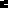 